REQUERIMENTO Nº 212/2020Requer informações sobre a atividade                                               de Piscicultura, neste município. Senhor Presidente,Senhores Vereadores, CONSIDERANDO que a piscicultura é uma atividade praticada há muito tempo, em muitos municípios.  	CONSIDERANDO que temos uma das melhores qualidades de água para cultivar essa atividade.CONSIDERANDO que com o cultivo dos peixes, esta será mais uma opção de alimentos para diversas comunidades e famílias carentes da nossa cidade. REQUEIRO que, nos termos do Art. 10, Inciso X, da Lei Orgânica do município de Santa Bárbara d’Oeste, combinado com o Art. 63, Inciso IX, do mesmo diploma legal, seja oficiado o Excelentíssimo Senhor Prefeito Municipal para que encaminhe a esta Casa de Leis as seguintes informações: 1º) Existe um cadastro e ou fiscalização sobre a atividade de piscicultura em áreas privadas, em nosso município? 2º) Temos essa atividade realizada por meio de serviços públicos e oferecidos a população? 3°) Existem projetos para implantar e/ou ampliar a piscicultura em nossa cidade, com a finalidade de oferecer também como opções de alimentos às famílias mais necessitadas? 4°) Quais ações são realizadas em nosso município, relacionadas a este assunto? 5°) Cite demais informações pertinentes ao assunto e de interesse público.                                                       Justificativa:Devido ao período delicado que vivemos, onde muitas famílias passam por dificuldades, é certo afirmar que o poder público deve pensar em alternativas para atender as famílias mais carentes e que necessitam de alimentos, respeitando o orçamento público e zelando pela saúde e bem estar das pessoas, inclusive das crianças. A piscicultura é uma alternativa natural e que pode ser oferecida a população com recursos próprios. Além disso temos uma excelente qualidade de água e áreas que podem ser analisadas para tal atividade. Plenário “Dr. Tancredo Neves”, em 04 de junho de 2.020.Ducimar de Jesus Cardoso"Kadu Garcom"-vereador-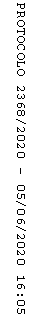 